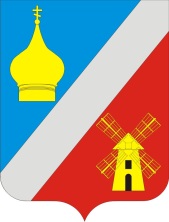 АДМИНИСТРАЦИЯФедоровского сельского поселенияНеклиновского района Ростовской областиРАСПОРЯЖЕНИЕ  «29» ноября 2023г.                             № 92                                      с. ФедоровкаО внесении изменений в распоряжение Администрации Федоровского сельского поселения от 22.12.2022г. № 137 «Об утверждении плана реализации муниципальной программы Федоровского сельского поселения «Развитие физической культуры и спорта» на 2023 год»В соответствии с постановлением Администрации Федоровского сельского поселения от 02.03.2018 № 32 «Об утверждении Порядка разработки, реализации и оценки эффективности муниципальных программ Федоровского сельского поселения» и в целях приведения в соответствие с решением Собрания депутатов Федоровского сельского поселения от 24.11.2023 № 81 «О внесении изменений в решение Собрания депутатов Федоровского сельского поселения от 22.12.2022г. № 53 «О бюджете Федоровского сельского поселения Неклиновского района от 2023 год и на плановый период  2024 и 2025 годов»:       1.Внести изменения в приложение к распоряжению Администрации Федоровского сельского поселения от 22.12.2022 №137 «Об утверждении плана реализации муниципальной программы Федоровского сельского поселения «Развитие физической культуры и спорта» на 2023 год, изложив его в редакции, согласно приложению к настоящему распоряжению.       2. Главному специалисту Администрации Федоровского сельского поселения обеспечить исполнение плана реализации, указанного в пункте 1 настоящего распоряжения.       3. Настоящее распоряжение вступает в силу со дня его подписания.       4.Контроль за исполнением настоящего распоряжения оставляю за собой.Глава АдминистрацииФедоровского сельского поселения		                   		             Л.Н. ЖелезнякПриложение1к распоряжению  администрации Федоровского сельского поселенияот 29.11.2023 № 92Планреализации муниципальной программы «Развитие физической культуры и спорта» на 2023 год № п/пНаименование Ответственный 
 исполнитель, соисполнитель, участник(должность/ФИО) <1>Ожидаемый результат  (краткое описание)Срок    
реализации 
  (дата)Объем расходов на 2023 год (тыс.руб.) <2>Объем расходов на 2023 год (тыс.руб.) <2>Объем расходов на 2023 год (тыс.руб.) <2>Объем расходов на 2023 год (тыс.руб.) <2>Объем расходов на 2023 год (тыс.руб.) <2>№ п/пНаименование Ответственный 
 исполнитель, соисполнитель, участник(должность/ФИО) <1>Ожидаемый результат  (краткое описание)Срок    
реализации 
  (дата)всегообластной
   бюджетместный бюджетвнебюджетные
источники123456789Муниципальная программаРазвитие физической культуры и спорта64,50,064,50,01Подпрограмма 1. «Развитие физической культуры и массового спорта Федоровского сельского поселения»-43,20,043,20,01.1Основное мероприятие 1.1Физическое воспитание, обеспечение организации и проведения физкультурных мероприятий и спортивных мероприятий, развитие спорта среди молодежиГлава Администрации Федоровского сельского поселения Железняк Л.Н.Увеличение доли жителей Федоровского сельского поселения, систематически занимающихся физической культурой и спортом, в общей численности населения Федоровского сельского поселениявесь период43,20,043,20,02Подпрограмма 2. «Развитие инфраструктуры и спорта Федоровского сельского поселения»-21,30,021,30,02.1Основное мероприятие 1.1Развитие инфраструктуры спорта и содержание спортивных объектов Глава Администрации Федоровского сельского поселения Железняк Л.Н.Увеличение доли жителей Федоровского сельского поселения, систематически занимающихся физической культурой и спортом, в общей численности населения Федоровского сельского поселениявесь период21,30,021,30,0Итого по муниципальной программе		64,50,064,50,0